Uniwersytet Warmińsko-Mazurski w Olsztynie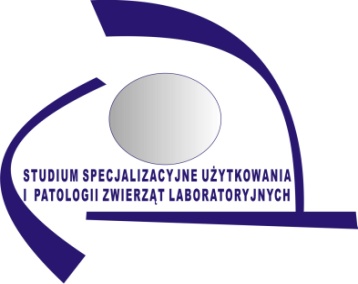 Wydział Medycyny WeterynaryjnejKatedra Patofizjologii, Weterynarii Sądowej i Administracjiul. Oczapowskiego 13, 10-719 Olsztyn,tel./faks: (89) 523-32-52, tel.: (89) 523-33-48, 604 341 243Konto bankowe do opłat za specjalizacyjne studia podyplomowe1 700,00 zł za każdy semestrPosiadacz konta:			Uniwersytet Warmińsko-Mazurski w Olsztynie, ul. Oczapowskiego 2, 10-719 OlsztynNumer rachunku bankowego: 	48 1030 1218 0000 0000 9113 2001.Adres banku:				Bank Handlowy w Warszawie, Oddział Olsztyn, ul. Pieniężnego 15.Na przelewie proszę napisać: 	imię i nazwisko/firma, semestr 1, subkonto 0531-1202.Kopię przelewu proszę przesłać:	lek. wet. Emilii Strzyżewskiej(emilia.strzyzewska@uwm.edu.pl)lub przekazać podczas zjazdu.Wpłatę też można dokonać podczas zjazdu szkoleniowego przekazując należność 
Pani lek. wet. Emilii Strzyżewskiej. 